Durham Technical Community College 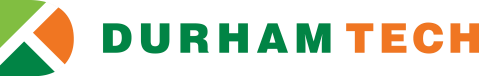 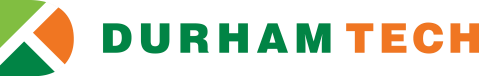 1637 Lawson Street / Durham, North Carolina 27703 919-536-7200   durhamtech.edu 
Welcome New Faculty:My name is Marye Vance, and I welcome you to the Fall 23 New Faculty Orientation at Durham Tech! In addition to my role as the Teaching-Learning Center Coordinator, I also serve as an Early Childhood Education Instructor and Co Director for Central Teaching and Learning Hub.The TLC is the campus hub for faculty professional development. You will receive updates periodically throughout the semester inviting you to participate. We are a college dedicated to supporting the professional needs of all employees. The TLC holds various faculty development sessions, and you can see what programs we offer by visiting our website at Teaching Learning Center. Of special note, adjunct faculty who attend at least two sessions on our official TLC Calendar receive the Adjunct Teaching Institute Stipend of $50, paid by our Durham Tech Foundation. We will focus on topics aligned with the college’s strategic goals of institutional excellence, student success, and academic excellence, such as online teaching, equity and inclusion, and mental health.An orientation course has been designed for your engagement and participation in our learning management system, Canvas. Your engagement and participation will be facilitated during the semester. You will hear more about the Learning Management System during faculty orientation. The course has modules highlighting the many departments and their leaders on our campus. The course is designed for sixteen weeks. Successful completion of all modules will be celebrated at the end of the semester.New Faculty Orientation on Microsoft Teams is scheduled for August 11th, 9:00 am – 11:00 am. An invitation link will be sent to your DurhamTech email by August 2nd. A separate email with an agenda will be provided a week before orientation.Durham Tech faculty members consistently say that our students are an exciting population to teach. We have a diverse population of students. Faculty find that our students’ varying perspectives and life experiences enrich the experience of all, faculty and students alike. Durham Tech’s Strategic Plan, https://www.durhamtech.edu/about-durham-tech/mission-vision-and-valuesYou are strongly encouraged to contact your direct supervisor for questions and dialogue concerning our goal of serving each student under a One College Model. Your questions and dialogue concerning the Teaching Learning Center in how we may assist your professional development growth are welcomed. Feel free to email us at tlc@durhamtech.eduKindest Regards,Marye Vance, M.Ed. 
Coordinator, Teaching-Learning Center/Instructor, Co-Director, Central Teaching and Learning Hub
vancem@durhamtech.edu                                                     